Unit 8 Lesson 1: The Areas of Squares and Their Side Lengths1 Two Regions (Warm up)Student Task StatementWhich shaded region is larger? Explain your reasoning.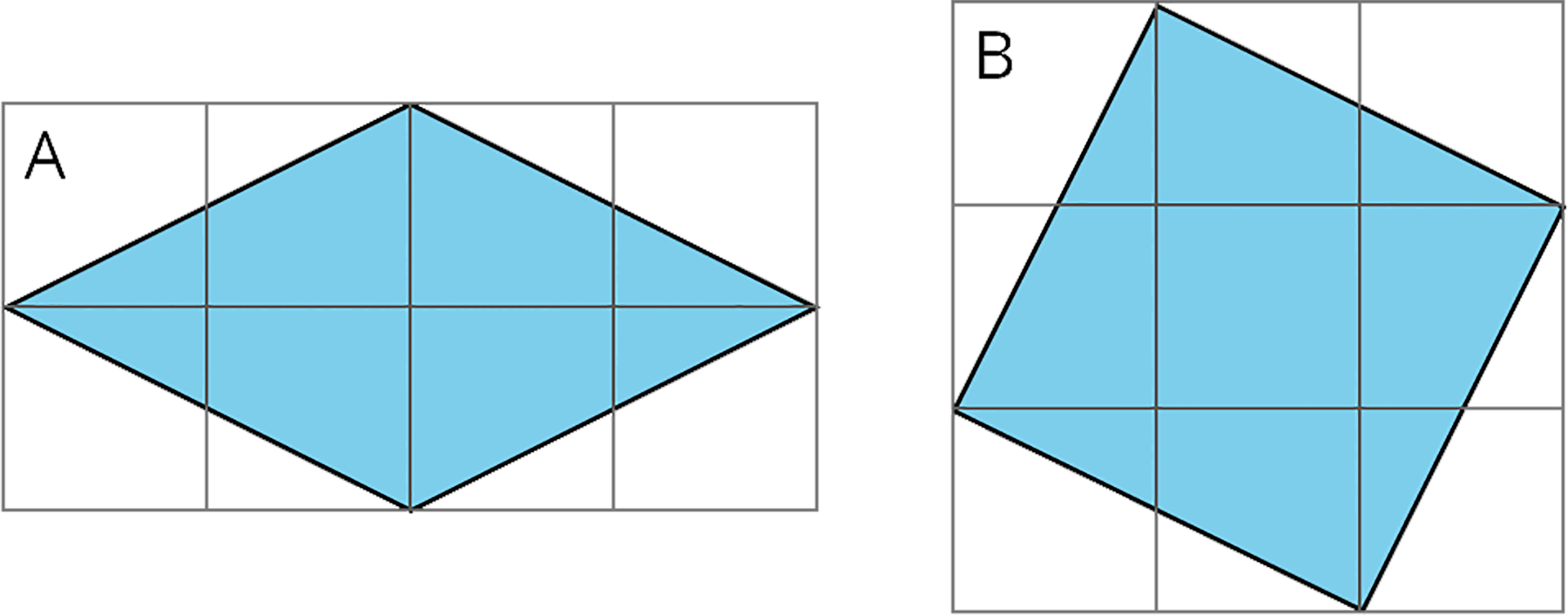 2 Decomposing to Find AreaStudent Task StatementFind the area of each shaded square (in square units).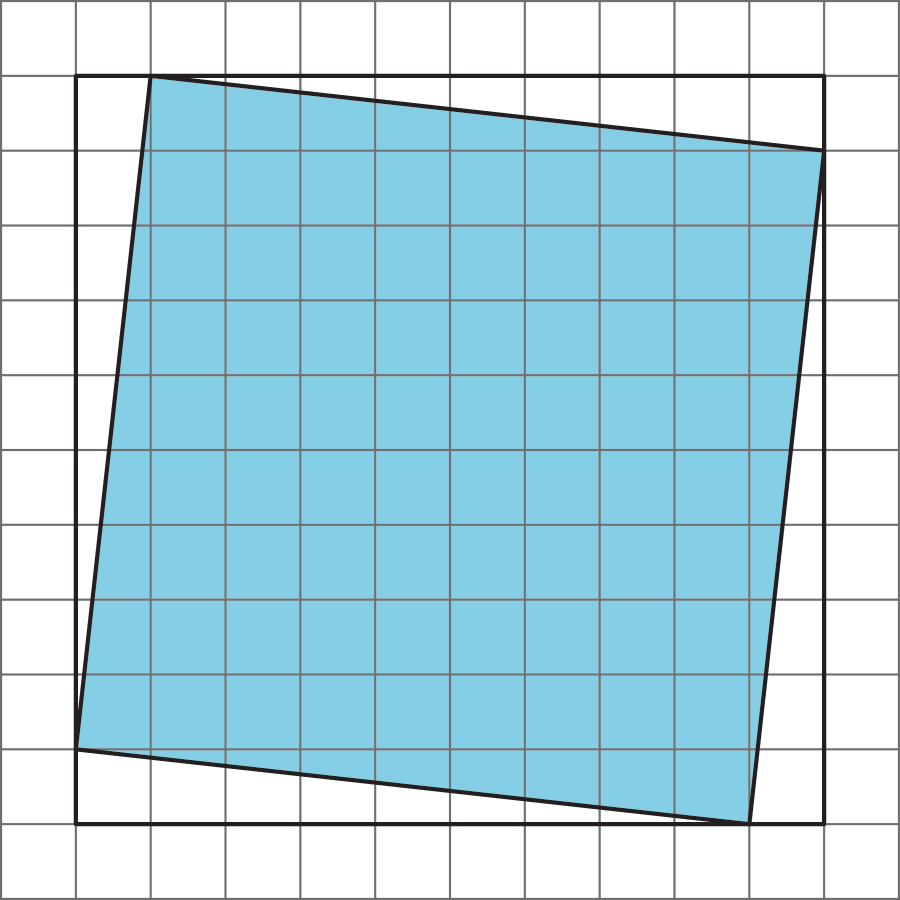 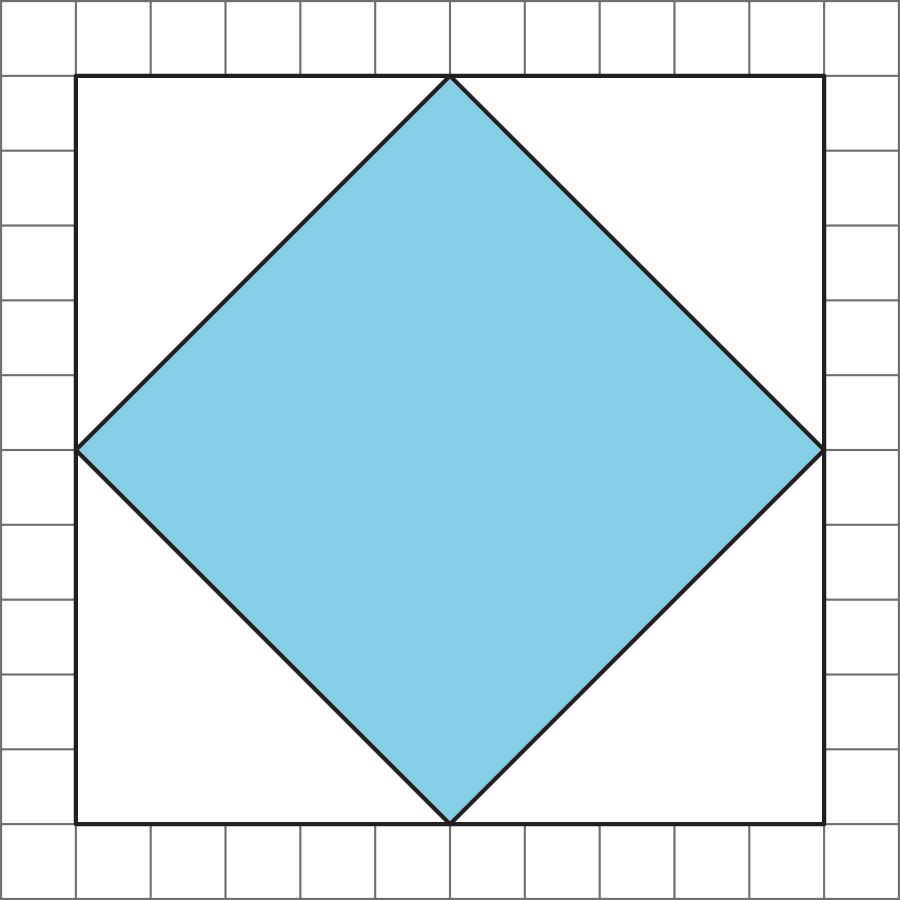 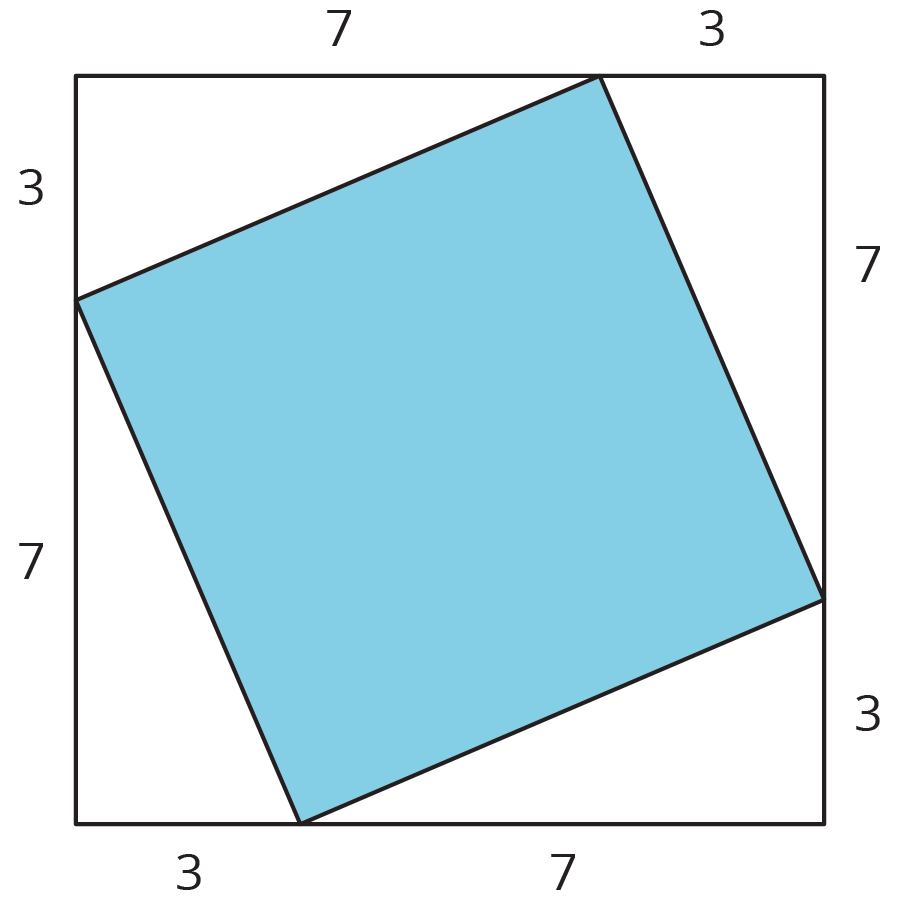 3 Estimating Side Lengths from AreasStudent Task Statement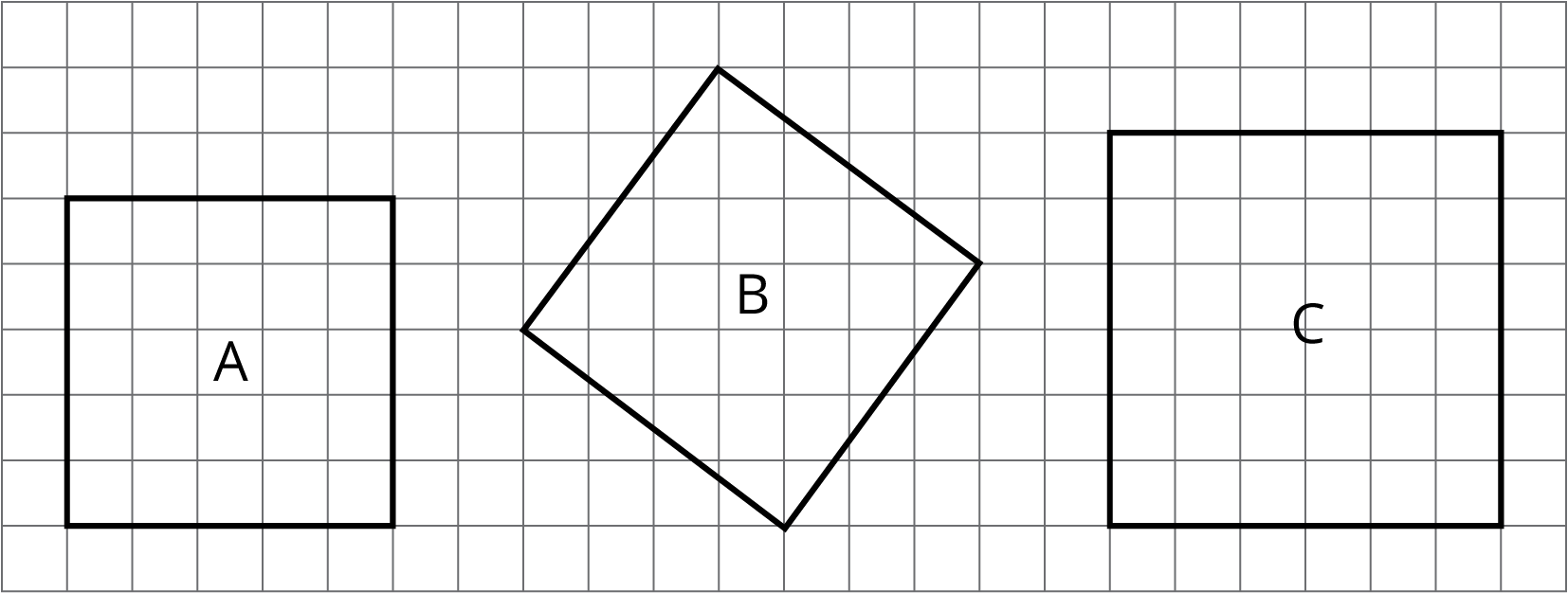 What is the side length of square A? What is its area?What is the side length of square C? What is its area?What is the area of square B? What is its side length? (Use tracing paper to check your answer to this.)Find the areas of squares D, E, and F. Which of these squares must have a side length that is greater than 5 but less than 6? Explain how you know.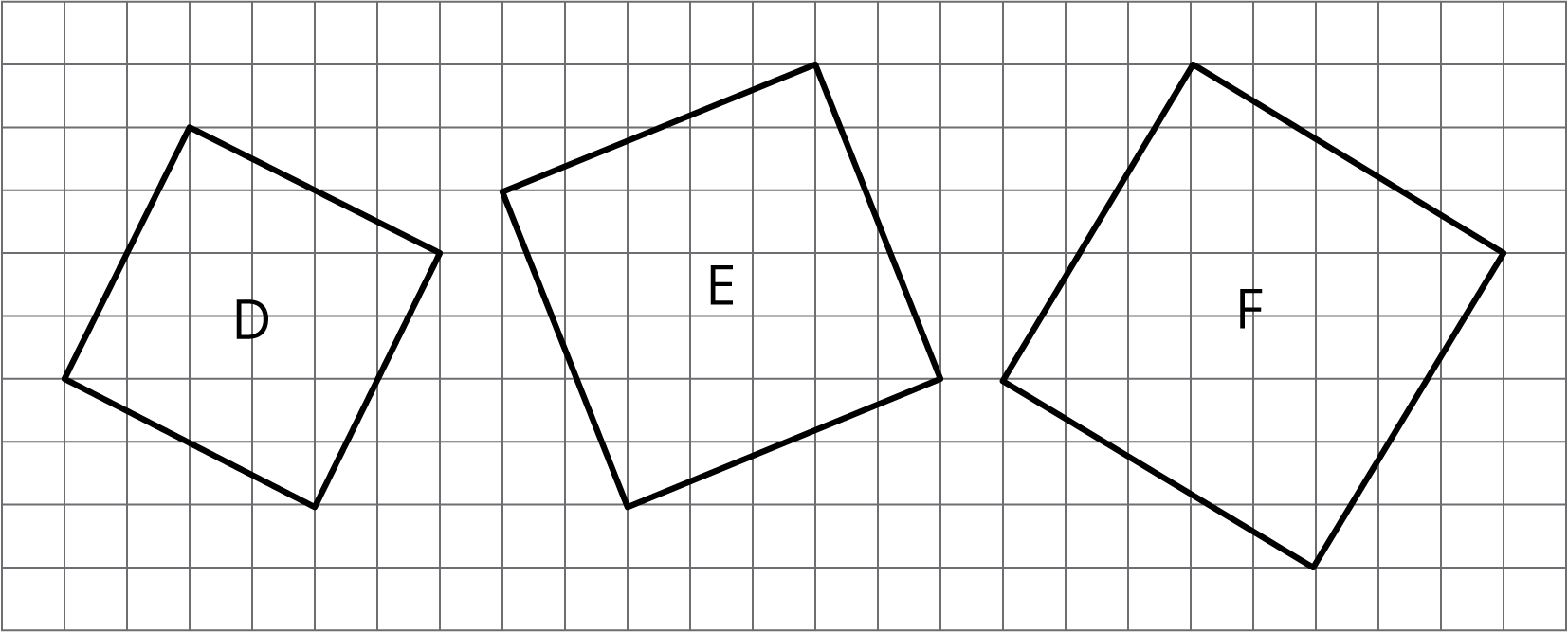 4 Making Squares (Optional)Images for Launch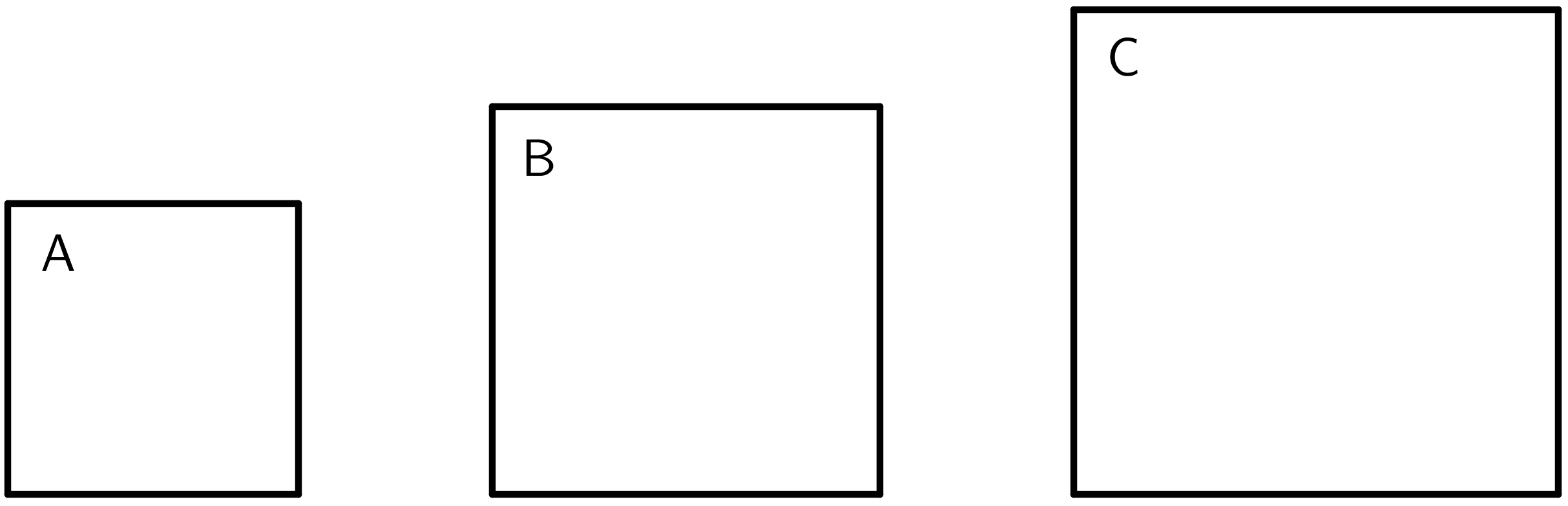 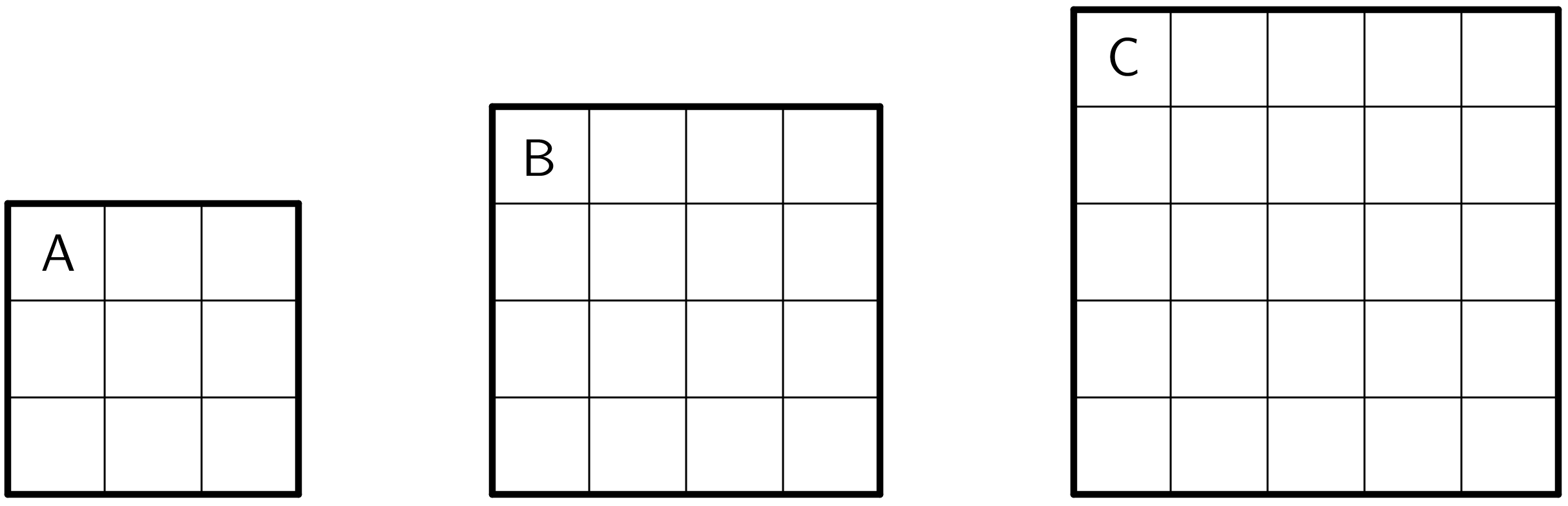 Student Task StatementYour teacher will give your group a sheet with three squares and 5 cut out shapes labeled D, E, F, G, and H. Use the squares to find the total area of the five shapes. Assume each small square is equal to 1 square unit.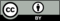 © CC BY Open Up Resources. Adaptations CC BY IM.